Учредителем учреждения является: Министерство труда и социальной  защиты Калужской областиУправление по опеке и попечительству, демографической и семейной политикеАдрес:248030, г. Калуга, ул. Пролетарская, д.111ОГРН1154028000158ИНН4028058495КПП402801001ОКТМО29701000ОКОПФ75204ОКФС13ОКПО29906865Контактный телефон:8(4842)7194118(4842)719179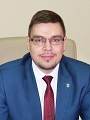 Коновалов Павел Вячеславович
министртел. городской: (4842)719411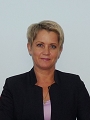 Алексеева Елена Юрьевна
заместитель министра - начальник управлениятел. городской: (4842)719147